В соответствии со ст. 78 Бюджетного кодекса Российской Федерации от 31.07.1998 № 145-ФЗ (в ред. от 14.04.2023), с Федеральным законом от 30 декабря 2020 года № 489-ФЗ «О молодёжной политике в Российской Федерации», постановлением Правительства Российской Федерации от 18.09.2020 № 1492 «Об общих требованиях к нормативным правовым актам, муниципальным правовым актам, регулирующим предоставление субсидий, в том числе грантов в форме субсидий, юридическим лицам, индивидуальным предпринимателям, а также физическим лицам – производителям товаров, работ, услуг, и о признании утратившими силу некоторых актов Правительства Российской Федерации и отдельных положений некоторых актов Правительства Российской Федерации», областным законом Ленинградской области от 12 апреля 2023 года № 43-оз «Об отдельных вопросах реализации молодёжной политики в Ленинградской области» и в целях вовлечения молодёжи Ломоносовского муниципального района в творческую деятельность и социальную практику, а также повышения гражданской активности и поддержки молодёжных инициатив, администрация Ломоносовского муниципального района Ленинградской области:п о с т а н о в л я е т:Утвердить Порядок предоставления грантов в форме субсидий физическим лицам-победителям ежегодного конкурса социально-значимых молодёжных инициатив, реализуемых на территории муниципального образования Ломоносовский муниципальный район Ленинградской области (Приложение 1).Утвердить Положение о конкурсной комиссии ежегодного конкурса социально-значимых молодёжных инициатив, реализуемых на территории муниципального образования Ломоносовский муниципальный район Ленинградской области (Приложение 2).Утвердить состав конкурсной комиссии ежегодного конкурса социально-значимых молодёжных инициатив, реализуемых на территории муниципального образования Ломоносовский муниципальный район Ленинградской области (Приложение 3).Опубликовать настоящее постановление в средствах массовой информации и разместить на официальном сайте Ломоносовского муниципального района в информационно-телекоммуникационной сети «Интернет».Контроль за исполнением настоящего постановления возложить на заместителя главы администрации по социальным вопросам Шитову Н.С.Глава администрации							    А.О. КондрашовБахлина Арина Станиславовна423-07-48Рассылка:Сектор документооборота, защиты информации и персональных данных – 1 экз.Управление по спорту, культуре, туризму и молодёжной политике – 1 экз.Комитет финансов -  1 экз.Отдел по учёту и отчётности – 1 экз.ПОРЯДОКпредоставления грантов в форме субсидий физическим лицам – победителям ежегодного конкурса социально-значимых молодёжных инициатив, реализуемых на территории муниципального образования Ломоносовский муниципальный район Ленинградской области(далее – Порядок)1. Общие положения о предоставлении субсидии Настоящий Порядок предоставления грантов в форме субсидий физическим лицам - победителям ежегодного конкурса социально-значимых молодёжных инициатив, реализуемых на территории муниципального образования Ломоносовский муниципальный район Ленинградской области (далее - Порядок) устанавливает цели, условия и порядок предоставления грантов в форме субсидий физическим лицам - победителям ежегодного конкурса социально-значимых молодёжных инициатив, реализуемых на территории муниципального образования Ломоносовский муниципальный район Ленинградской области на реализацию социально значимых молодёжных инициатив, требования к отчётности, порядок осуществления контроля за соблюдением целей, условий и правил предоставления грантов в форме субсидий и ответственность за их несоблюдение.Понятия, используемые для целей настоящего Порядка.Социально-значимая инициатива (далее – Проект) – комплекс взаимосвязанных мероприятий, направленных на достижение конкретных общественно полезных результатов, реализуемых в рамках основных направлений молодёжной политики Ленинградской области гражданами Российской Федерации в возрасте от 18 до 35 лет включительно, имеющих место жительства или пребывания (место работы или учёбы) в Ломоносовском муниципальном районе.Грант в форме субсидии (далее – грант) – денежные средства, предоставляемые из средств муниципального образования Ломоносовский муниципальный район Ленинградской области физическим лицам с целью финансового обеспечения затрат на реализацию Проектов, победивших на конкурсной основе, по их заявкам, с обязательным предоставлением отчётности, подтверждающей целевое использование денежных средств;Получатель гранта – физическое лицо, признанное победителем по результатам конкурсного отбора на предоставления гранта.Иные понятия, используемые в настоящем Порядке, применяются в тех же значениях, что и в нормативных правовых актах Российской Федерации, Ленинградской области, а также муниципальных правовых актах Ломоносовского муниципального района.1.3. Цель Конкурса - стимулирование общественных молодёжных инициатив, совершенствование практики социального партнёрства, а также финансовая поддержка, связанная с реализацией проектов по основным направлениям молодёжной политики, установленным Федеральным законом от 30 декабря 2020 года № 489-ФЗ «О молодёжной политике в Российской Федерации».1.4. Предоставление гранта осуществляется в соответствии со сводной бюджетной росписью бюджета муниципального образования Ломоносовский муниципальный район Ленинградской области на соответствующий финансовый год и на плановый период в пределах бюджетных ассигнований и лимитов бюджетных обязательств, предусмотренных в установленном порядке главному распорядителю бюджетных средств – администрации Ломоносовского муниципального района Ленинградской области (далее - Администрация).1.5. К участию в отборе допускаются соискатели, соответствующие одновременно следующим критериям на момент подачи заявок:физическое лицо является гражданином Российской Федерации в возрасте от 18 до 35 лет включительно, имеющие место жительства/пребывания или место работы/обучения в Ломоносовском муниципальном районе;у физического лица отсутствует просроченные задолженности по возврату в федеральный, областной и местный бюджет субсидий, предоставленных, в том числе в соответствии с иными правовыми актами, и иная просроченная задолженность перед федеральным, областным и местным бюджетом;у физического лица отсутствует неисполненная обязанность по уплате налогов, сборов, страховых взносов, пеней, штрафов и процентов, подлежащих уплате в соответствии с законодательством Российской Федерации о налогах и сборах;в отношении физического лица не введена процедура банкротства в соответствии с законодательством Российской Федерации;отсутствие судимости.1.6. Получатели гранта определяются по итогам отбора. Способом проведения отбора является конкурс, который проводится при определении получателя гранта исходя из наилучших условий достижения результатов, в целях достижения которых предоставляется грант.1.7. Сведения о гранте подлежат размещению на едином портале бюджетной системы Российской Федерации в информационно-телекоммуникационной сети «Интернет» (далее – Единый портал) (в разделе Единого портала) при формировании проекта решения совета депутатов Ломоносовского муниципального района Ленинградской области о бюджете (проекта решения о внесении изменений в решение о бюджете) (при наличии технической возможности).  2. Порядок проведения отбора получателей гранта для предоставления гранта2.1. Администрация создает комиссию по проведению конкурса на предоставление грантов в форме субсидий физическим лицам - победителям ежегодного конкурса социально-значимых молодёжных инициатив, реализуемых на территории муниципального образования Ломоносовский муниципальный район Ленинградской области, из бюджета муниципального образования Ломоносовский муниципальный район Ленинградской области (далее – конкурсная комиссия).Секретарь конкурсной комиссии осуществляет организационную и техническую работу по подготовке заседаний конкурсной комиссии, ведёт делопроизводство конкурсной комиссии.Конкурсная комиссия, утвержденная Постановлением администрации, проводит техническую экспертизу заявленных на Конкурс проектов в срок, не превышающий 3-х календарных дней со дня окончания приёма заявок. Техническая экспертиза заключается в проверке соответствия заявки условиям Конкурса:- наличие полностью заполненного паспорта проекта и других приложений к Порядку о Конкурсе;- соответствие проекта выбранному направлению Конкурса:а) вовлечение молодежи в здоровый образ жизни и занятия спортом;б) молодёжное самоуправление и развитие молодежных общественных объединений;в) содействие профориентации и карьерным устремлениям молодёжи;г) вовлечение молодёжи в волонтерскую деятельность;д) вовлечение молодёжи в занятия творческой деятельностью;е) патриотическое воспитание молодёжи;ж) развитие молодёжной политики на сельских территориях Ломоносовского муниципального района;з) проекты, направленные на работу с людьми с ограниченными возможностями здоровья;и) профилактика негативного девиантного поведения и социализация молодёжи;к) проекты, направленные на экологическое просвещение;л) сохранение исторической памяти, патриотическое воспитание;м) развитие сельского туризма.Решение о допуске принимается по результатам рассмотрения Конкурсной комиссией заявок и прилагаемых к ним документов, оформляется Протоколом. О результатах технической экспертизы участников информирует Администрация выбранным соискателем способом.2.2. Администрация не менее чем за два  рабочих дня  до начала приёма заявок на предоставление грантов в форме субсидий физическим лицам - победителям ежегодного конкурса социально-значимых молодёжных инициатив, реализуемых на территории муниципального образования Ломоносовский муниципальный район Ленинградской области, размещает на официальном интернет-портале Ломоносовского муниципального района в информационно-телекоммуникационной сети «Интернет» объявление о проведении отбора получателей гранта (далее - Объявление) с указанием:сроков проведения отбора (даты и времени начала (окончания) подачи (приёма) заявок участников отбора), которые не могут быть меньше 30 календарных дней, следующих за днём размещения Объявления о проведении отбора, а также информации о возможности проведения нескольких этапов отбора с указанием сроков (порядка) их проведения (в случае проведения отбора в несколько этапов);наименования, места нахождения, почтового адреса, адреса электронной почты Администрации;целей предоставления гранта, а также результатов предоставления гранта;доменного имени, и (или) сетевого адреса, и (или) указателей страниц сайта в информационно-телекоммуникационной сети «Интернет», на котором обеспечивается проведение отбора (при наличии технической возможности);требований к соискателям и перечня документов, представляемых соискателями для подтверждения их соответствия указанным требованиям;порядка подачи заявок соискателями и требований, предъявляемых к форме и содержанию заявок, подаваемых;порядка отзыва заявок соискателями, порядка возврата заявок участников отбора, определяющего в том числе основания для возврата заявок, порядка внесения изменений в заявки соискателями;правил рассмотрения и оценки заявок соискателями в соответствии с пунктом 3 настоящего Порядка;порядка предоставления соискателям разъяснений положений Объявления, даты начала и окончания срока такого предоставления;срока, в течение которого победитель (победители) отбора должен подписать соглашение о предоставлении субсидии (далее – Соглашение);условий признания победителя (победителей) отбора уклонившимся от заключения Соглашения о предоставлении субсидии.Администрация не менее чем за три рабочих дня до начала приёма заявок на предоставление грантов в форме субсидий физическим лицам - победителям ежегодного конкурса социально-значимых молодёжных инициатив, реализуемых на территории муниципального образования Ломоносовский муниципальный район Ленинградской области, вправе разместить в средствах массовой информации (периодическом печатном издании) Объявление с указанием:- даты начала и окончания приёма заявок для участия в конкурсном отборе;- места приема документов для участия в конкурсном отборе;- перечень документов, необходимых для участия в конкурсном отборе;- контактной информации сотрудника Администрации, осуществляющего приём документов для участия в конкурсном отборе;- ссылку на официальный интернет-портал Ломоносовского муниципального района в информационно-телекоммуникационной сети «Интернет», на котором размещена информация о проведении отбора в соответствии с требованиями настоящего пункта.2.3. Разъяснение положений Объявления может быть получено соискателем путём направления в Администрацию соответствующего обращения.Разъяснение положений Объявления осуществляется секретарем конкурсной комиссии в течение 5 рабочих дней со дня получения обращения. Обращение может быть направлено не позднее чем за 5 рабочих дней до дня окончания срока приёма заявок, указанного в Объявлении.2.4. Для участия в конкурсном отборе соискатели представляют в конкурсную комиссию заявку по форме согласно приложению 1 к настоящему Порядку, предусматривающую в том числе согласие соискателя на публикацию (размещение) в информационно-телекоммуникационной сети «Интернет» информации о соискателе, о подаваемой им заявке, иной информации о соискателе, связанной с соответствующем отбором, а  также согласие на обработку персональных данных (Приложение 2 к Порядку) и пакет следующих документов: а) копия документа, удостоверяющего личность (оригинал для сверки); б) документы, подтверждающие проживание (пребывание), обучение (трудоустройство) на территории Ломоносовского муниципального района;в) справка об отсутствии судимости;г) справка налогового органа об отсутствии задолженностей по уплате налогов, сборов, страховых взносов, пеней, штрафов и процентов, подлежащих уплате в соответствии с законодательством Российской Федерации о налогах и сборах.Заявки, представленные после установленного срока, не принимаются и не рассматриваются.Дата и график проведения публичной защиты проектов направляется участникам, получившим доступ к участию в публичной защите проектов по итогам рассмотрения заявок, не позднее, чем за 3 дня до защиты, способом, указанным ими в заявке.Конкурсная комиссия принимает решение о победителях Конкурса путём оценивания Проектов по списку критериев (приложение 4 к Порядку), оформляет протокол в день проведения Конкурса. Результаты Конкурса публикуются на сайте Ломоносовского муниципального района и направляются всем участникам Конкурса способом, указанным ими в заявке.2.5. В случае непредставления соискателем указанных в пункте 2.4 подпунктах «в», «г» документов, Администрация запрашивает данные документы в органах государственной власти и (или) организациях, которые ими обладают, в электронном виде с использованием единой системы межведомственного информационного взаимодействия в порядке, установленном Федеральным законом от 27.07.2010 г. №210-ФЗ «Об организации предоставления государственных и муниципальных услуг».2.7. Соискатели несут ответственность, предусмотренную законодательством Российской Федерации, за подлинность представленных в заявке сведений и документов.2.8. Соискатель вправе подать только одну заявку на участие в отборе, указанном в Объявлении. Физическому лицу может быть отказано в допуске к участию в Конкурсе в следующих случаях:- несоответствие требованиям, установленным в п. 1.5. настоящего Порядка;- непредставление (представление не в полном объёме) заявок (Приложение 1 к Порядку) и документов, перечисленных в пункте 2.4.;- недостоверность информации, указанной в заявках (Приложение 1 к Порядку) и документах, перечисленных в пункте 2.4.;- физическое лицо является членом конкурсной комиссии.Решение о допуске или об отказе в допуске к участию в Конкурсе принимается по результатам рассмотрения Конкурсной комиссией заявок (Приложение 1 к Порядку), в срок не превышающий 3 календарных дней со дня окончания приёма заявок, оформляется Протоколом.Основными принципами рассмотрения, представленных на конкурс Проектов является создание одинаковой доступности и равных условий для всех соискателей грантов, объективность оценки и единство требований.Предельный размер гранта, который рассчитывается по следующей формуле: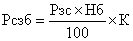 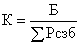 где:Рсзб - размер Гранта, предоставляемый получателю Гранта;Нб - количество набранных баллов по заявке;100 - максимально возможное количество баллов;Рзс - размер Гранта, запрашиваемый получателем Гранта, в соответствии с перечнем затрат, указанным в заявке;К - коэффициент, устанавливаемый в случае, если совокупный размер Гранта без учёта указанного коэффициента () превышает остаток бюджетных ассигнований;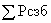 Б - размер утвержденных Администрации бюджетных ассигнований, предусмотренных Законом для предоставления Гранта (далее - бюджетные ассигнования).В случае, если совокупный размер гранта () превышает размер бюджетных ассигнований, гранты предоставляются всем получателям гранта с учётом единого понижающего коэффициента (К).Расчёт размера гранта, запрашиваемых участником отбора (далее - расчёт размера гранта), должен быть представлен участником отбора в составе Документов, прилагаемых к заявке на участие в отборе, в форме сметы документально обоснованных затрат, составленной в соответствии с направлениями затрат, указанными в заявке, подписанной уполномоченным лицом участника отбора.Администрация осуществляет проверку расчёта размера гранта, осуществляемую путём сопоставления рыночных цен на соответствующие товары, работы и услуги с использованием общедоступных источников информации (анализ рынка), в том числе путём анализа коммерческих предложений поставщиков товаров, работ, услуг, представленных участником отбора по направлениям затрат и с учётом предельных объёмов финансового обеспечения затрат, указанных в заявке.Размер предоставляемого гранта получателям гранта не может превышать размера гранта, указанного ими в расчёте размера гранта.В случае включения в расчёт размера затрат, не подлежащих финансовому обеспечению за счёт средств гранта, размер предоставляемого гранта определяется исходя из запрашиваемого получателем гранта размера гранта за вычетом суммы заявленных затрат, не подлежащих финансовому обеспечению.При определении размера гранта в расчёт не включается налог на добавленную стоимость (далее - НДС), за исключением расчёта, представляемого участниками конкурсного отбора, не являющимися плательщиками НДС или освобожденными от исполнения обязанностей, связанных с исчислением и уплатой НДС, в соответствии с действующим законодательством.Порядок рассмотрения и оценки заявок соискателей3.1. Проекты соискателей оцениваются по следующим критериям (приложение 3 к Порядку) и заносятся в оценочный лист (приложение 2 к Порядку):1) Актуальность и социальная значимость Проекта;2) логическая связанность и реализуемость Проекта, соответствие мероприятий Проекта его целям, задачам и ожидаемым результатам;3) перспективы дальнейшего развития Проекта;4) соотношение планируемых расходов на реализацию Проекта и его ожидаемых результатов, измеримость и достижимость таких результатов;5) реалистичность бюджета Проекта и обоснованность планируемых расходов на реализацию Проекта;6) масштаб реализации Проекта для конкретной территории его реализации и (или) целевой группы Проекта;7) опыт и компетенции команды Проекта по соответствующему направлению деятельности;8) информационная открытость Проекта.Условия и порядок предоставления грантаГрант предоставляется из бюджета Ломоносовского муниципального района на безвозмездной основе по результатам проведённого Конкурса в пределах средств, предусмотренных бюджетом Ломоносовского муниципального района на соответствующий финансовый год.Грант предоставляется с целью финансового обеспечения затрат физических лиц на реализацию социально-значимых молодёжных инициатив по результатам ежегодного Конкурса для обеспечения достижения целей, показателей и результатов муниципальной программы «Развитие молодёжной политики, культуры, спорта, туризма и поддержка социально ориентированных некоммерческих организаций в Ломоносовском муниципальном районе», утверждённой постановление администрации муниципального образования Ломоносовский муниципальный район Ленинградской области от 22.17.2017 № 2583-р/17.Грант предоставляется на основании Соглашения. Соглашение, в том числе дополнительные соглашения к соглашению, предусматривающие внесение в него изменений, а также при необходимости дополнительное соглашение о расторжении соглашения, заключается администрацией Ломоносовского муниципального района Ленинградской области с получателем гранта в соответствии с формой, утверждённой приказом комитета финансов администрации Ломоносовского муниципального района Ленинградской области. Перечисление гранта осуществляется физическим лицам на расчётный счёт, открытый в российских кредитных организациях, единовременно.Соглашение заключается с победителем гранта в течение 15 рабочих дней со дня подписания протокола заседания Комиссии, на котором принято решение о предоставлении гранта. За счёт предоставленных грантов получатель гранта при реализации Проектов вправе осуществлять расходы по следующим направлениям:оплата работ, услуг, в том числе услуг связи, транспортных услуг, коммунальных и эксплуатационных услуг, арендной платы за пользование имуществом (за исключением земельных участков и других обособленных природных объектов), работ и услуг по содержанию имущества (за исключением расходов на ремонт зданий) и прочих работ и услуг, соответствующих целям предоставления гранта (за исключением расходов, связанных с оплатой услуг руководителя и команды проекта).За счёт предоставленного гранта получателю гранта запрещается осуществлять следующие расходы:на приобретение алкогольной и табачной продукции;на  финансирование  политических  партий, кампаний и акций, подготовку и проведение митингов, демонстраций, пикетирований;на расходы, связанные с вручением премий и предоставлением денежного вознаграждения;на расходы, связанные с оказанием финансовой помощи, а также с предоставлением платных услуг гражданам и (или) юридическим лицам;на приобретение иностранной валюты, за исключением операций, осуществляемых в соответствии с валютным законодательством Российской Федерации при закупке (поставке) высокотехнологичного импортного оборудования, сырья и комплектующих изделий;на погашение задолженности победителя конкурса, в том числе по кредитам, займам, налогам и иным обязательным платежам в бюджеты бюджетной системы Российской Федерации;на уплату штрафов, пеней;Запрещается использование средств гранта на расходы, непосредственно не связанные с реализацией проекта.Перечисление Гранта осуществляется в соответствии с Соглашением в течение 10 рабочих дней с даты подписания Соглашения.Основанием для расторжения Соглашения является невыполнение получателем гранта обязательств по достижению значений результата предоставления гранта и показателей, необходимых для достижения результата предоставления гранта, указанных в Соглашении.5. Требования к отчётности5.1. Порядок и форма предоставления получателем субсидии отчёности о достижении показателей результативности использования субсидий, а также иных отчётов определяются Соглашением.5.2 Отчёт о достижении результатов предоставления гранта, установленных в Соглашении о предоставлении гранта, представляется в Администрацию в течение двух лет:- ежеквартально до 20-го числа месяца, следующего за отчётным кварталом, сведений о затратах на реализацию мероприятий, произведённых за счёт средств гранта с приложением заверенных копий первичных бухгалтерских документов, подтверждающих фактически понесённые соискателем гранта затраты.5.3. К отчёту в обязательном порядке прилагаются документы, подтверждающие понесённые затраты (договоры, акты, платёжные и(или) иные документы).6. Требования об осуществлении контроля за соблюдением условий, целей и порядка предоставления субсидий и ответственности за их нарушение6.1. Администрацией и (или) органом государственного (муниципального) финансового контроля осуществляется обязательная проверка соблюдения получателями гранта условий, целей и порядка предоставления гранта, также достижения значений результатов предоставления гранта.6.2. В течение 15 рабочих дней с момента выявления нарушений условий, целей и порядка предоставления гранта, а также недостижения значений результатов предоставления гранта, указанных в соглашении получателю гранта направляется требование о возврате гранта. 6.3. Требование о возврате гранта должно быть исполнено получателем гранта в течение 30 рабочих дней с момента его получения.6.4. В случае неисполнения получателями гранта требования о возврате  средств гранта в бюджет Ломоносовского муниципального района в течение срока, указанного в пункте 6.3. настоящего Порядка, взыскание денежных средств осуществляется в судебном порядке.6.5. Информация о получателе гранта, допустившем нарушение условий целей и порядка предоставления гранта вносится в Реестр нарушений Администрации и более не допускается для участия в конкурсном отборе.Ответственное лицо за сопровождение в Конкурсе:Бахлина Арина Станиславовна, начальник сектора по спорту и молодёжной политике управления по спорту, культуре, туризму и молодёжной политике Администрации, 89218894880, mc.politic@yandex.ru . Приложение 1 к ПорядкуЗАЯВКАна конкурс социально-значимых молодёжных инициатив, проводимый в Ломоносовском муниципальном районеПодтверждаю, что на момент подачи заявки, у меня отсутствует судимость, просроченные задолженности по возврату в федеральный, областной и местный бюджет субсидий, представленных, в том числе в соответствии с иными правовыми актами, и иная просроченная задолженность перед федеральным, областным и местным бюджетом, отсутствует неисполненная обязанность по уплате налогов, сборов, страховых взносов, пеней, штрафов и процентов, подлежащих уплате в соответствии с законодательством РФ о налогах и сборах, а также в отношении меня не введена процедура банкротства в соответствии с законодательством РФ.Приложение 2 к ПорядкуСОГЛАСИЕна обработку персональных данныхЯ, ______________________________________________________________,                  (фамилия, имя, отчество субъекта персональных данных)зарегистрирован по адресу: _________________________________________,документ, удостоверяющий личность: _________________________________,                            (наименование документа) (№, сведения о дате выдачи документа и выдавшем его органе – могут быть запрошены дополнительно)) в соответствии со ст. 9 Федерального закона от 27.07.2006 № 152-ФЗ «О персональных данных» даю согласие администрации Ломоносовского муниципального района Ленинградской области на обработку моих персональных данных, то есть на совершение действий, предусмотренных п. 3 ст. 3 Федерального закона от 27.07.2006 № 152-ФЗ «О персональных данных», в целях обеспечения соблюдения законов и иных нормативных правовых актов и представления установленной законодательством отчетности в отношении физических лиц.Перечень моих персональных данных, на обработку которых я даю согласие:- фамилия, имя, отчество;- пол, возраст;- номер телефона  (мобильный);- дата рождения;- место учебы.При необходимости могут быть запрошены дополнительно:- данные свидетельства о рождении/паспортные данные;- адрес регистрации по месту жительства и адрес фактического проживания;- банковские реквизиты.Настоящее согласие действует со дня его подписания до дня отзыва в письменной форме.«___» ______________ ____ г.    __________________/_________________                       дата                             (подпись)                             (Ф.И.О.)Приложение 3 к ПорядкуОЦЕНОЧНЫЙ ЛИСТконкурса социально-значимых молодёжных инициатив, реализуемых на территории муниципального образования Ломоносовский муниципальный район Ленинградской областиФИО эксперта: ____________________________________________________Название Проекта: _________________________________________________Дата ______________                            Подпись ______________Приложение 4 к ПорядкуРекомендуемый подход к определению оценки (от 0 до 10 баллов) по критериям оценки заявок:Актуальность и социальная значимость ПроектаЛогическая связность и реализуемость Проекта, соответствие мероприятий Проекта его целям, задачам и ожидаемым результатамПерспективы дальнейшего развития ПроектаСоотношение планируемых расходов на реализацию Проекта и его ожидаемых  результатов, измеримость и достижимость таких результатовРеалистичность бюджета проекта и обоснованность планируемых расходов на реализацию ПроектаМасштаб реализации Проекта для конкретной территории его реализации и (или)целевой группы ПроектаОпыт и компетенции команды Проекта по соответствующему направлению деятельностиИнформационная открытостьПОЛОЖЕНИЕо конкурсной комиссии по предоставлению гранта в форме субсидий физическим лицам – победителям ежегодного конкурса социально-значимых молодёжных инициатив, реализуемых на территории муниципального образования Ломоносовский муниципальный район Ленинградской области(далее – Положение)1. Общие положения1.1. Настоящее Положение определяет правила работы конкурсной комиссии предоставлению гранта в форме субсидий физическим лицам – победителям ежегодного конкурса социально-значимых молодёжных инициатив, реализуемых на территории муниципального образования Ломоносовский муниципальный район Ленинградской области.1.2. Конкурсная комиссия в своей деятельности руководствуется законами и нормативными правовыми актами Российской Федерации, Ленинградской области, муниципальными правовыми актами муниципального образования Ломоносовский муниципальный район Ленинградской области, настоящим Положением.2. Основные функции конкурсной комиссии2.1. Конкурсная комиссия осуществляет конкурсный отбор заявок от соискателей, претендующих на получение гранта в форме субсидий физическим лицам – победителям ежегодного конкурса социально-значимых молодёжных инициатив, реализуемых на территории муниципального образования Ломоносовский муниципальный район Ленинградской областифизическим лицам  на реализацию проектов в сфере молодёжной политики, не реже 1 раза в 10 дней по мере поступления заявок, но не позднее срока, установленного Администрацией.2.2. Заседания комиссии считаются правомочными при присутствии на них более половины членов конкурсной комиссии.2.3. Заявки соискателей  рассматриваются на заседании конкурсной комиссии в присутствии соискателя либо лица, уполномоченного в соответствии с действующим законодательством представлять интересы соискателя на заседании конкурсной комиссии. В случае неявки соискателя, уведомленного о дате и времени заседания, или его представителя, заявка рассматривается в отсутствие соискателя.В случае необходимости конкурсная комиссия вправе потребовать от соискателя представить дополнительные документы, информацию и разъяснения.2.4. Конкурсная комиссия принимает решения об утверждении результатов оценки заявок, о признании соискателей на получение грантов в форме субсидии прошедшими конкурсный отбор (победителями конкурсного отбора), о предоставлении гранта в форме субсидии, о размере гранта в форме субсидии. При равном количестве баллов решающим является голос председателя комиссии.2.5. Конкурсная комиссия проводит оценку принятых к участию в конкурсе заявок согласно критериям оценки, перечисленных в Порядке по предоставлению гранта в форме субсидий физическим лицам – победителям ежегодного конкурса социально-значимых молодёжных инициатив, реализуемых на территории муниципального образования Ломоносовский муниципальный район Ленинградской области (далее – Порядок).2.6. По результатам проведения оценки заявок:- каждый член конкурсной комиссии озвучивает баллы, выставленные по каждой заявке;- секретарь конкурсной комиссии суммирует баллы, выставленные членами конкурсной комиссии по каждой заявке, определяет сумму баллов;- сумма баллов по каждой заявке заносится в протокол конкурсной комиссии;- сумма баллов по каждой заявке, указанная в протоколе конкурсной комиссии, является основанием для принятия решения о выделении гранта в форме субсидии и расчёта размера гранта в форме субсидии.2.7. Решения конкурсной комиссии оформляются протоколом, который подписывается всеми членами конкурсной комиссии, присутствующими на заседании. Выписки из протокола заседания конкурсной комиссии направляются победителям конкурса (по требованию).2.8. Конкурсная комиссия принимает решение об отказе в предоставлении гранта в форме субсидии в случае несоответствия соискателя требованиям к участникам конкурса, а также документов, представленных в конкурсной заявке условиям предоставления гранта в форме субсидии, указанных в Порядке по предоставлению гранта в форме субсидий физическим лицам – победителям ежегодного конкурса социально-значимых молодёжных инициатив, реализуемых на территории муниципального образования Ломоносовский муниципальный район Ленинградской области.3. Состав конкурсной комиссии3.1. Состав конкурсной комиссии формируется из  лиц, замещающих должности муниципальной службы в Администрации, представителей муниципальных учреждений, подведомственных Администрации. Состав конкурсной комиссии утверждается постановлением Администрации.3.2. В состав конкурсной комиссии входят председатель комиссии, заместитель председателя комиссии, члены комиссии и секретарь комиссии.3.3. Председатель конкурсной комиссии:- осуществляет общее руководство деятельностью конкурсной комиссией;- созывает заседания конкурсной комиссии, ведёт заседания, утверждает решения конкурсной комиссии, подписывает протоколы заседаний конкурсной комиссии;- в случае необходимости даёт поручения заместителю председателя комиссии, членам конкурсной комиссии, связанные с её деятельностью.3.4. Заместитель председателя конкурсной комиссии выполняет функции председателя конкурсной комиссии в его отсутствие.3.5. Секретарь конкурсной комиссии:- принимает и проверяет соответствие представленных в конкурсной заявке документов требованиям Порядка по предоставлению гранта в форме субсидий физическим лицам – победителям ежегодного конкурса социально-значимых молодёжных инициатив, реализуемых на территории муниципального образования Ломоносовский муниципальный район Ленинградской области;- суммирует оценки (баллы), выставленные соискателям каждым членом конкурсной комиссии, заносит эти данные в протокол и результаты подсчёта объявляет членам конкурсной комиссии;- регистрирует победителей конкурса, и извещает их о необходимости оформления и подписания договора с администрацией Ломоносовского муниципального района Ленинградской области о предоставлении гранта в форме субсидии;- составляет Реестр победителей конкурсного отбора на перечисление гранта в форме субсидии;- направляет в администрацию Ломоносовского муниципального района Ленинградской области 1 экземпляр реестра победителей конкурсного отбора на перечисление гранта в форме субсидии.4. Права конкурсной комиссииКонкурсная комиссия в целях выполнения своих функций:4.1. Взаимодействует с органами местного самоуправления, с государственными органами, с государственными и муниципальными учреждениями.4.2. Вносит предложения по подготовке правовых актов администрации Ломоносовского муниципального района Ленинградской области.4.3. Приглашает на заседания конкурсной комиссии соискателей гранта в форме субсидий физическим лицам – победителям ежегодного конкурса социально-значимых молодёжных инициатив, реализуемых на территории муниципального образования Ломоносовский муниципальный район Ленинградской области.5. Ответственность членов конкурсной комиссии5.1. Члены конкурсной комиссии несут ответственность за выполнение своих функций в соответствии с законодательством Российской Федерации и иных нормативных правовых актов Российской Федерации настоящего Положения.5.2. Члены конкурсной комиссии не вправе распространять сведения, составляющие служебную или коммерческую тайну, ставшие известными им в ходе проведения конкурса.СОСТАВКонкурсной комиссии ежегодного конкурса социально-значимых молодёжных инициатив, реализуемых на территории муниципального образования Ломоносовский муниципальный район Ленинградской области(далее – комиссия)Председатель комиссии – Кондрашов А.О. – глава администрации Ломоносовского муниципального района Ленинградской области;Заместитель председателя комиссии - Шитова Н.С. – заместитель главы администрации Ломоносовского муниципального района Ленинградской области по социальным вопросам;Члены комиссии:Кузнецов А.А. – начальник управления по спорту, культуре, туризму и молодёжной политике администрации Ломоносовского муниципального района Ленинградской области;Бахлина А.С. – начальник сектора по спорту и молодёжной политике управления по спорту, культуре, туризму и молодёжной политике администрации Ломоносовского муниципального района Ленинградской области;Колоярский А.А. – директор МБУ «Районный центр культуры и молодёжных инициатив»;Андреева А.Ю. – директор МБУ «Ломоносовский районный Дворец культуры им. Ш.В. Меликидзе»;Коршунова П.П. – директор МУ «Районный историко-краеведческий музей»;Секретарь комиссии:Пантелеев П.О. – главный специалист сектора по спорту и молодёжной политике управления по спорту, культуре, туризму и молодёжной политике администрации Ломоносовского муниципального района Ленинградской области.О предоставлении грантов в форме субсидии физическим лицам – победителям конкурса социально-значимых молодёжных инициатив, реализуемых на территории муниципального образования Ломоносовский муниципальный район Ленинградской областиСОГЛАСОВАНО:Первый заместитель главы администрацииР.О. ДерендяевПредседатель Комитета финансовА.Г. СорокинНачальник юридического управленияН.С. ЛаврентьеваНачальник управления по спорту, культуре, туризму и молодёжной политикеА.А. КузнецовНачальник отдела по учёту и отчётностиИ.Д. ОвраменкоУТВЕРЖДЕН:Постановлением администрации Ломоносовского муниципальногорайона Ленинградской областиот ____________ № _________(Приложение 1)Форма заявки для участия в Конкурсе социально-значимых молодёжных инициатив Ломоносовского муниципального района 20__ годаФорма заявки для участия в Конкурсе социально-значимых молодёжных инициатив Ломоносовского муниципального района 20__ годаФИО участника КонкурсаАдрес регистрации/проживанияМесто работыВозраст участникаКонтактная информациятелефон, электронная почта, аккаунты в социальных сетяхНазвание ПроектаЛоготип мероприятия (при наличии)ПроектПроектНоминация ПроектаКраткая информация о проекте (2-4 абзаца, не более ½ страницы)Описание проблемы, решению которой посвящён ПроектОсновные целевые группы, на которые направлен ПроектОпыт успешной реализации проектов (при наличии)Перспектива развития и потенциал ПроектаГеография Проекта на территории Ломоносовского муниципального районаДата начала реализации Проектадд.мм.гг.Дата окончания реализации Проектадд.мм.гг.РезультатыРезультатыКоличество запланированных к проведению мероприятий в рамках ПроектаКоличество запланированных участников мероприятий, вовлечённых в реализацию ПроектаКоличество публикаций о мероприятиях Проекта в средствах массовой информации, а также в информационно телекоммуникационной сети «Интернет»Календарный планназвание этапа мероприятия, сроки выполнения, описание, количество участников, дополнительная информацияСофинансирование учитывается собственный вклад в реализацию Проекта, привлечённые средства иных источников (при наличии)Софинансирование учитывается собственный вклад в реализацию Проекта, привлечённые средства иных источников (при наличии)Собственные средстваСобственные средстваПеречень расходовСумма, руб.ПартнёрыПартнёрыНазваниеТипы поддержкиПеречень расходовСумма, руб.Подтверждение сотрудничествагарантийное письмоРасходыРасходы на издательско-полиграфические услуги, в том числе изготовление макета, разработка дизайнаРасходы на подарки, сувенирную продукциюРасходы на проживание и питаниеТранспортные расходыРасходы на аренду помещенияРасходы на аренду оборудованияРасходы на информационные услуги (размещение информации о Проекте в СМИ)Расходы на закупку оборудованияЗакупка расходных материалов и оплата услуг, необходимых для реализации ПроектаРасходы на покупку и/или создание программного обеспеченияРасходы на канцелярские принадлежностиРасходыРасходы на издательско-полиграфические услуги, в том числе изготовление макета, разработка дизайнаРасходы на подарки, сувенирную продукциюРасходы на проживание и питаниеТранспортные расходыРасходы на аренду помещенияРасходы на аренду оборудованияРасходы на информационные услуги (размещение информации о Проекте в СМИ)Расходы на закупку оборудованияЗакупка расходных материалов и оплата услуг, необходимых для реализации ПроектаРасходы на покупку и/или создание программного обеспеченияРасходы на канцелярские принадлежностиСМЕТА РАСХОДОВСМЕТА РАСХОДОВСМЕТА РАСХОДОВСМЕТА РАСХОДОВСМЕТА РАСХОДОВСМЕТА РАСХОДОВСМЕТА РАСХОДОВОбщая сумма расходов планируемых на реализацию Проекта (руб.)Общая сумма расходов планируемых на реализацию Проекта (руб.)№ п/пНаименование статьи затратКоличество единиц (с указанием названия единицы –напр., чел., мес., шт. и т.п.)Стоимость единицы (руб.)Финансовая поддержка (руб.)Собственные и привлечённые финансовые средства для реализации Проекта (руб.)Общая стоимость (руб.)1.Наименование блока мероприятияНаименование блока мероприятияНаименование блока мероприятияНаименование блока мероприятияНаименование блока мероприятияНаименование блока мероприятия1.1Услуга/товар или иные расходы1.22.Наименование блока мероприятияНаименование блока мероприятияНаименование блока мероприятияНаименование блока мероприятияНаименование блока мероприятияНаименование блока мероприятия2.1.Услуга/товар или иные расходы2.2.3.Наименование блока мероприятияНаименование блока мероприятияНаименование блока мероприятияНаименование блока мероприятияНаименование блока мероприятияНаименование блока мероприятия3.1.Услуга/товар или иные расходы3.2.ИТОГО:ИТОГО:ИТОГО:ИТОГО:Руководитель проекта:Руководитель проекта:Руководитель проекта:Руководитель проекта:ФИОПодписьДата№ п/пНаименование критерияОценка(максимально – 10 баллов)ПримечанияАктуальность и социальная значимость ПроектаЛогическая связанность и реализуемость Проекта, соответствие мероприятий Проекта его целям, задачам и ожидаемым результатам Перспективы дальнейшего развития ПроектаСоотношение планируемых расходов на реализацию Проекта и его ожидаемых результатов, измеримость и достижимость таких результатовРеалистичность бюджета Проекта и обоснованность планируемых расходов на реализацию ПроектаМасштаб реализации Проекта для конкретной территории его реализации и (или) целевой группы ПроектаОпыт и компетенции команды Проекта по соответствующему направлению деятельностиИнформационная открытость ПроектаСумма баллов:Сумма баллов:ДиапазонбалловПримерное содержание оценки9-10Высший уровень, соответствует оценке «отлично».Критерий оценки выражен превосходно, безупречно. Замечания у эксперта конкурса отсутствуют6-8Средний уровень, соответствует оценке «хорошо».В целом критерий выражен очень хорошо, но есть некоторые недостатки, несущественные изъяны, как правило, не оказывающие серьёзного влияния на общее качество Проекта3-5Уровень ниже среднего, соответствует оценке «удовлетворительно». Качество изложения информации по критерию сомнительно, ряд важных параметров описан со значительными пробелами, недостаточно убедительно.Информация по критерию присутствует, однако отчасти противоречива. Количество и серьёзность недостатков по критерию не позволяют эксперту конкурса поставить более высокую оценку0-2Низкий уровень, соответствует оценке «неудовлетворительно».Информация по критерию отсутствует (в заявке и в общем доступе в Интернете), представлена общими фразами или некачественно, с фактологическими ошибками. Количество и серьёзность недостатков по критерию свидетельствуют о высокихрисках реализации Проекта.9-10Актуальность и социальная значимость Проекта убедительно доказаны:проблемы, на решение которых направлен Проект, детально раскрыты, их описание аргументировано и подкреплено конкретными количественными и (или) качественными показателями;Проект направлен в полной мере на решение именно тех проблем, которые обозначены как значимые;имеется подтверждение важности проблемы представителями целевой аудитории, потенциальными благополучателями, партнерами;мероприятия Проекта полностью соответствуют грантовым направлениям (в том числе другим, помимо указанного в качестве направления, по которому подана заявка)6-8Актуальность и социальная значимость Проекта в целом доказаны, однако имеются несущественные замечания эксперта:проблемы, на решение которых направлен Проект, относятся к разряду важных, но авторы преувеличили их значимость для выбранной территории реализации Проекта и (или) целевой группы;проблемы, на решение которых направлен Проект, описаны общими фразами, без ссылок на конкретные факты, либо этих фактов и показателей недостаточно для подтверждения важности проблемы для заявленной целевой группы и (или) территории реализации Проекта.3-5Актуальность и социальная значимость Проекта доказаны недостаточно убедительно:проблема не имеет острой (важной) значимости для целевой группы или территории реализации Проекта;в Проекте недостаточно аргументированно и без конкретных показателей описана проблема, на решение которой направлен Проект, либо не подтвержденовзаимодействие с территориями, обозначенными в заявке.0-2Актуальность и социальная значимость Проекта не доказаны:проблема, которой посвящен Проект, не относится к разряду востребованных обществом либо слабо обоснована авторами;большая часть мероприятий Проекта не связана с выбранным грантовым направлением.9-10Проект полностью соответствует данному критерию:все разделы заявки логически взаимосвязаны, каждый раздел содержит информацию, необходимую и достаточную для полного понимания содержания Проекта;календарный план хорошо структурирован, детализирован, содержит описание конкретных мероприятий;запланированные мероприятия соответствуют условиям конкурса и обеспечивают решение поставленных задач и достижение предполагаемых результатов Проекта;указаны конкретные и разумные сроки, позволяющие в полной мере решить задачи Проекта6-8По данному критерию Проект в целом проработан, однако имеются несущественные замечания эксперта:все разделы заявки логически взаимосвязаны, однако имеются несущественные смысловые несоответствия, что нарушает внутреннюю целостность Проекта;запланированные мероприятия соответствуют условиям конкурса и обеспечиваютрешение поставленных задач и достижение предполагаемых результатов программы, вместе с тем состав мероприятий не является полностью оптимальным и (или) сроки выполнения отдельных мероприятий Проекта требуют корректировки3-5Проект по данному критерию проработан недостаточно, имеются замечания эксперта, которые обязательно необходимо устранить:календарный план описывает лишь общие направления деятельности, не раскрывает последовательность реализации Проекта, не позволяет определить содержание основных мероприятий;имеются нарушения логической связи между задачами, мероприятиями ипредполагаемыми результатами.0-2Проект не соответствует данному критерию:имеются несоответствия мероприятий Проекта его целям и задачам, противоречия между планируемой деятельностью и ожидаемыми результатами;существенные ошибки в постановке целей, задач, описании мероприятий, результатов проекта делают реализацию такого Проекта нецелесообразной;сроки выполнения мероприятий некорректны и не соответствуют заявленным целям и задачам проекта, из-за непродуманности создают значительные рискиреализации Проекта9-10Проект имеет большие перспективы развития:в заявке четкое видение дальнейшего развития деятельности по Проекту и использования его результатов после завершения грантовой поддержки;Проект преимущественно направлен на внедрение новых или значительно улучшенных практик, что позволит существенно качественно улучшить такую деятельность;имеются ресурсы и опыт, чтобы успешно продолжить реализацию проекта;доказано долгосрочное и соответствующее масштабу и задачам Проекта влияние его успешной реализации на проблемы, на решение которых он направлен.6-8Проект имеет перспективы развития и тиражирования:в заявке в целом описаны механизмы дальнейшего развития Проекта, источники ресурсного обеспечения после завершения грантовой поддержки, но отсутствуют достаточные сведения, позволяющие сделать обоснованный вывод о наличии перспектив продолжения деятельности по Проекту;Проект предусматривает внедрение новых или значительно улучшенных процессов, методов, практик, но в заявке четко не описано, как это приведет к изменению содержания и результативности деятельности, на которую направлен Проект.3-5Проект практически не имеет перспектив развития и тиражирования:продолжение реализации проекта после окончания финансирования описано общими фразами;в заявке упоминается использование новых или значительно улучшенных процессов, методов, практик, вместе с тем состав мероприятий проекта в явном виде не позволяет сделать вывод о том, что Проект является перспективным по сравнению с другими предложениями по соответствующей тематике.0-2Проект не имеет перспектив развития:отсутствует описание работы по выбранному направлению после завершения грантовой поддержки;в заявке не упоминается использование новых или значительно улучшенных процессов, методов, практик, а также содержание заявки не позволяет сделать вывод о том, что Проект является перспективным.9-10Данный критерий отлично выражен в заявке:– в заявке четко изложены ожидаемые результаты Проекта, они конкретны и измеримы; их получение за общую сумму предполагаемых расходов на реализацию проекта соразмерно и обоснованно.6-8Данный критерий хорошо выражен в заявке:в заявке четко изложены ожидаемые результаты Проекта, их получение за общую сумму предполагаемых расходов на реализацию обоснованно, вместе с тем содержание запланированной деятельности по достижению указанных результатов (состав мероприятий) не является полностью оптимальным;по описанию запланированных результатов у эксперта имеются несущественные замечания в части их измеримости и достижимости.3-5Данный критерий удовлетворительно выражен в заявке:в заявке изложены ожидаемые результаты Проекта, но из текста заявки не представляется возможным оценить их достижимость и измеримость;запланированные результаты могут быть достигнуты при меньших затратах.0-2Данный критерий плохо выражен в заявке:ожидаемые результаты Проекта изложены неконкретно;предполагаемые затраты на достижение результатов Проекта явно завышены;описанная в заявке деятельность является, по сути, предпринимательской.9-10Проект полностью соответствует данному критерию:в бюджете Проекта предусмотрено финансовое обеспечение всех мероприятий Проекта и отсутствуют расходы, которые непосредственно не связаны с мероприятиями Проекта;все планируемые расходы реалистичны и обоснованы;даны корректные комментарии по всем предполагаемым расходам за счет гранта, позволяющие четко определить состав (детализацию) расходов;в Проекте предусмотрено активное использование имеющихся собственных ресурсов.6-8Проект в целом соответствует данному критерию, однако имеются несущественные замечания эксперта:– все планируемые расходы реалистичны, следуют из задач, мероприятий и обоснованы, вместе с тем из комментариев к некоторым расходам невозможно точно определить их состав (детализацию).3-5Проект в целом соответствует данному критерию, однако имеются замечания эксперта, которые обязательно необходимо устранить:не все предполагаемые расходы непосредственно связаны с мероприятиями Проекта и достижением ожидаемых результатов;некоторые расходы завышены или занижены по сравнению со средним рыночным уровнем оплаты труда, цен на товары, работы, услуги, аренду (без соответствующего обоснования в комментариях к расходам);обоснование некоторых запланированных расходов не позволяет оценить их взаимосвязь с мероприятиями Проекта.0-2Проект не соответствует данному критерию:предполагаемые затраты на реализацию Проекта явно завышены либо занижены;бюджет Проекта нереалистичен, не соответствует тексту заявки;имеются несоответствия между суммами в описании Проекта и в его бюджете;комментарии к запланированным расходам неполные, некорректные, нелогичные.9-10Проект по данному критерию проработан отлично:заявленный территориальный охват Проекта оправдан, использует реальные возможности команды и соответствует тем проблемам, на решение которых направлен Проект;в Проекте предусмотрена деятельность в пределах территории его реализации, самостоятельно или с активным вовлечением партнеров.6-8Проект по данному критерию проработан хорошо:в Проекте предусмотрена деятельность в пределах территории его реализации за счет вовлечения партнеров, но наличие устойчивых связей со всеми такими партнерами в заявке не подтверждено;имеется частичное (несущественное) расхождение между заявленной территорией реализации Проекта и календарным планом, обеспечение такого территориального охвата может вызвать затруднения в сроки, установленные календарным планом.3-5Проект по данному критерию проработан удовлетворительно:возможность реализации Проекта на заявленной территории не обеспечена в полном объеме бюджетом Проекта, при этом информация об иных источниках в заявке отсутствует;в качестве территории реализации Проекта заявлена потенциальная аудитория интернет-ресурса, который планируется создать или развивать в рамках реализации Проекта.0-2Проект по данному критерию проработан плохо:заявленная территория реализации Проекта не подтверждается содержанием заявки;не доказано взаимодействие с территориями, обозначенными в заявке.9-10У команды отличный опыт проектной работы по выбранному грантовому направлению:команда имеет опыт устойчивой активной деятельности по выбранному грантовому направлению на протяжении более 2-х лет;в заявке представлено описание собственного опыта команды с указанием конкретных программ, проектов или мероприятий; имеются сведения о результативности данных мероприятий; опыт деятельности и ее успешность подтверждаются наградами, отзывами, публикациями в средствах массовой информации и Интернете;команда получала целевые поступления на реализацию своих программ, проектов, информация о претензиях по поводу их использования отсутствует;у команды имеется сопоставимый с содержанием заявки опыт проектной деятельности (по масштабу и количеству мероприятий);у команды есть материально-техническая база для реализации проектов по выбранному грантовому направлению, имеются (при необходимости) лицензии, иные разрешительные документы, обязательные для осуществления запланированной деятельности.6-8У команды хороший опыт проектной работы по выбранному грантовому направлению:у команды имеется сопоставимый с содержанием заявки опыт системной и устойчивой проектной деятельности по выбранному грантовому направлению (по масштабу и количеству мероприятий);в заявке представлено описание собственного опыта организации с указанием конкретных программ, проектов или мероприятий; успешность опыта команды подтверждается наградами, отзывами, публикациями в средствах массовой информации и Интернете.3-5У команды удовлетворительный опыт проектной работы по выбранному грантовому направлению:в заявке приведено описание собственного опыта команды по реализации программ, проектов по выбранному грантовому направлению, но оно не позволяет сделать однозначный вывод о системном и устойчивом характере такой работы в течение 1 года;команда имеет опыт реализации менее масштабных проектов по выбранному грантовому направлению и не имеет опыта работы с соизмеримыми (с запрашиваемой суммой гранта) объемами целевых средств;команда имеет опыт управления соизмеримыми (с запрашиваемой суммой гранта) объемами целевых средств, однако информация о реализованных проектах не освещена на информационных ресурсах организации, заявленные достигнутыерезультаты не представлены.0-2У команды практически отсутствует опыт работы по выбранному грантовому направлению:команда не имеет опыта активной деятельности либо подтвержденной деятельности за последний год;опыт проектной работы команды в заявке практически не описан;имеются противоречия между описанным в заявке опытом команды и информацией из открытых источников (например, заявленные как реализованные мероприятия не отражены в общедоступных отчетах организации).9-10Данный критерий отлично выражен в заявке:информацию о деятельности команды легко найти в Интернете с помощью поисковых запросов;деятельность команды систематически (не реже 1 раза в месяц) освещается в средствах массовой информации;команда имеет действующий, постоянно обновляемый сайт на котором размещена информация о реализованных проектах и мероприятиях, составе органов управления;команда имеет страницы (группы) в социальных сетях, на которых регулярно обновляется информация;команда регулярно публикует годовую отчетность о своей деятельности.6-8Данный критерий хорошо выражен в заявке:команда имеет страницы (группы) в социальных сетях с информацией, однако без подробных сведений о работе команды, привлекаемых ею ресурсах, составе органов управления, реализованных программах, проектах;информацию о деятельности легко найти в Интернете с помощью поисковых запросов;деятельность команды периодически (не реже 1 раза за 3 месяца) освещается в средствах массовой информации.3-5Данный критерий удовлетворительно выражен в заявке:деятельность команды мало освещается (реже 1 раза в 3 месяца) в средствах массовой информации и в Интернете;у команды есть сайт и (или) страница (группа) в социальной сети, которые не содержат исчерпывающих сведений о реализованных проектах и мероприятиях, составе органов управления;отчеты о деятельности команды отсутствуют в открытом доступе.0-2Данный критерий плохо выражен в заявке:– информация о деятельности команды отсутствует в Интернете.УТВЕРЖДЕНО:Постановлением администрации Ломоносовского муниципальногорайона Ленинградской областиот ____________ № _________(Приложение 2)УТВЕРЖДЕН:Постановлением администрации Ломоносовского муниципальногорайона Ленинградской областиот ____________ № _________(Приложение 3)